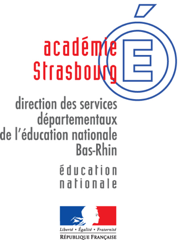 Inspection de l’Éducation nationale 	Circonscription de Sélestat2 rue du Stade67 600 SELESTATPROCEDURE de SIGNALEMENT d’un CAS SUSPECT de COVID-19 lorsqu’il s’agit d’un élève présent à l’école, signalé au directeur : Procédure de recueil des informations utiles au traitement de la situation Procédure de gestion face à un cas suspect de Covid-19 Procédure de transmission des informations utiles au suivi de la situationDate du signalement : 			………Ecole : 					Ecole ……………………………………………………..…….       Enfant concerné : 			………Recueil des informations utiles conduit par le directeur d’école : Directeur : 				………Adresse de l’école : 			Ecole ………					67…………………….Mél : 					ce.067@ac-strasbourg.frTéléphone : 				………Enfant : 				………Date de naissance : 			………Niveau de scolarisation : 		………Nombre d’élèves du groupe :		………Enseignants en charge du groupe : 	………Horaire du constat : 			………	Température : 				………Symptômes observés :		……….Restauration scolaire : 		OUI / NONPériscolaire : 				OUI / NONReprésentant légal : 		………Adresse : 				………Téléphone : 				………Fratrie : 				………Date de la consultation médicale : 	………Suspicion covid-19 :		OUI / NONDate de dépistage covid-19 :		prévu le ………Date de résultat test covid-19 : 	attendu le ………Gestion face à un cas suspect de Covid-19 : La procédure de gestion face à un cas confirmé dans l’école est déclenchée avec l’appui de l’IEN et sous le contrôle des médecins conseillers techniques de la Rectrice et de la DASEN.A ce stade, il n’y a pas lieu d’informer les parents des autres élèves de la classe, ni de recommander la fermeture de la classe.Chaîne de signalement de la situation : Premier niveau de signalement assuré par le directeur d’école par transmission de ce formulaire renseigné du mieux possible : Médecin scolaire : 				Dr Lisa STEEGER – Dr Marie MATTTél. : 						03 88 92 01 90Mél : 						lisa.steeger@strasbourg.fr – marie-lucie.matt@ac-strasbourg.frPrévenu le : 	…………………….				 Inspectrice de l’Education Nationale :	Cathy CHARVETTél. : 						06 82 30 45 03Mél :						cathy.charvet@ac-strasbourg.frPrévenu le : 	…………………….				 Assistant de Prévention de Circonscription :	Pascal OSERTél. : 						06 08 31 46 97Mél :						pascal.oser@ac-strasbourg.frPrévenu le : 	…………………….				Deuxième niveau de signalement, assuré par l’IEN :  Directrice académique :			Anne-Marie BAZZOTél. : 						03 88 45 92 26Mél : 						ce.inspecteur67@c-strasbourg.frPrévenue le : 	…………………….				 Assistant de Prévention Départemental :	Laurence OSWALDTél. : 						03 88 45 92 18Mél :						conseiller-prevention67@ac-strasbourg.frPrévenu le : 	…………………….				Résultat du test covid-19 :  POSITIF / NEGATIF (rayer la mention inutile)L’assistant de prévention de Circonscription revient vers le directeur pour la clôture du dossier.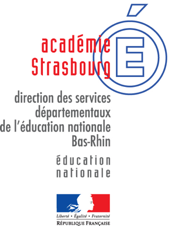 Inspection de l’Éducation nationale 	Circonscription de Sélestat2 rue du Stade67 600 SELESTATPROCEDURE de SIGNALEMENT d’un CAS SUSPECT de COVID-19 lorsqu’il s’agit d’un personnel présent à l’école, signalé au directeur : Procédure de recueil des informations utiles au traitement de la situation Procédure de transmission des informations utiles au suivi de la situation Procédure de gestion de la Date du signalement : 			………Ecole : 					Ecole ……………………………………………………..…….       Adulte concerné : 			………Recueil d’informations conduit par le directeur d’école : Directeur : 				………Adresse de l’école : 			Ecole ………					67…………………….Mél : 					ce.067@ac-strasbourg.frTéléphone : 				………Adulte concerné : 			………Fonction : 				………Nombre d’élèves pris en charge : 	………Horaire du constat : 			………Température : 				………Symptômes observés :		……….Date de la consultation médicale : 	………Suspicion covid-19 :		OUI / NONDate de dépistage covid-19 :		prévu le ………Date de résultat test covid-19 : 	attendu le ………Gestion face à un cas suspect de Covid-19 : La procédure de gestion face à un cas confirmé dans l’école est déclenchée avec l’appui de l’IEN et sous le contrôle des médecins conseillers techniques de la rectrice et de la dasen.A ce stade, il n’y a pas lieu d’informer les parents des élèves, ni de recommander la fermeture de la classe.Chaîne de signalement de la situation : Premier niveau de signalement assuré par le directeur d’école par transmission de ce formulaire renseigné du mieux possible : Médecin scolaire : 				Dr Lisa STEEGER – Dr Marie MATTTél. : 						03 88 92 01 90Mél : 						lisa.steeger@strasbourg.fr – marie-lucie.matt@ac-strasbourg.frPrévenu le : 	…………………….				 Inspectrice de l’Education Nationale :	Cathy CHARVETTél. : 						06 82 30 45 03Mél :						cathy.charvet@ac-strasbourg.frPrévenu le : 	…………………….				 Assistant de Prévention de Circonscription :	Pascal OSERTél. : 						06 08 31 46 97Mél :						pascal.oser@ac-strasbourg.frPrévenu le : 	…………………….				Deuxième niveau de signalement, assuré par l’IEN :  Directrice académique :			Anne-Marie BAZZOTél. : 						03 88 45 92 26Mél : 						ce.inspecteur67@c-strasbourg.frPrévenue le : 	…………………….				 Assistant de Prévention Départemental :	Laurence OSWALDTél. : 						03 88 45 92 18Mél :						conseiller-prevention67@ac-strasbourg.frPrévenu le : 	…………………….				Résultat du test covid-19 :  POSITIF / NEGATIF (rayer la mention inutile)L’assistant de prévention de Circonscription revient vers le directeur pour la clôture du dossier.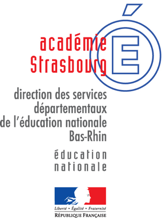 Inspection de l’Éducation nationale 	Circonscription de Sélestat2 rue du Stade67 600 SELESTATPROCEDURE de SIGNALEMENT d’un CAS SUSPECT de COVID-19 lorsqu’il s’agit d’un élève non présent à l’école, signalé au directeur par les parents : Procédure de recueil des informations utiles au traitement de la situation Procédure de transmission des informations utiles au suivi de la situationDate du signalement : 			………Ecole : 					Ecole ……………………………………………………..…….       Enfant concerné : 			………Recueil d’informations conduit par le directeur d’école : Directeur : 				………Adresse de l’école : 			Ecole ………					67…………………….Mél : 					ce.067@ac-strasbourg.frTéléphone : 				………Enfant : 				………Date de naissance : 			………Niveau de scolarisation : 		………Nombre d’élèves du groupe :		………Enseignants en charge du groupe : 	………Restauration scolaire : 		OUI / NONPériscolaire : 				OUI / NONDernier jour de classe de l’enfant : ………	Observations :				………					………Date du signalement à l’école : 		………Par : 					………Adresse : 				………Téléphone : 				………Fratrie : 				………Date des premiers symptômes :		………Date de la consultation médicale : 	………Suspicion covid-19 :		OUI / NONDate de dépistage covid-19 :		prévu le ………Date de résultat test covid-19 : 	attendu le ………Chaîne de signalement de la situation : Premier niveau de signalement assuré par le directeur d’école par transmission de ce formulaire renseigné du mieux possible : Médecin scolaire : 				Dr Lisa STEEGER – Dr Marie MATTTél. : 						03 88 92 01 90Mél : 						lisa.steeger@strasbourg.fr – marie-lucie.matt@ac-strasbourg.frPrévenu le : 	…………………….				 Inspectrice de l’Education Nationale :	Cathy CHARVETTél. : 						06 82 30 45 03Mél :						cathy.charvet@ac-strasbourg.frPrévenu le : 	…………………….				 Assistant de Prévention de Circonscription :	Pascal OSERTél. : 						06 08 31 46 97Mél :						pascal.oser@ac-strasbourg.frPrévenu le : 	…………………….				Deuxième niveau de signalement, assuré par l’IEN :  Directrice académique :			Anne-Marie BAZZOTél. : 						03 88 45 92 26Mél : 						ce.inspecteur67@c-strasbourg.frPrévenue le : 	…………………….				 Assistant de Prévention Départemental :	Laurence OSWALDTél. : 						03 88 45 92 18Mél :						conseiller-prevention67@ac-strasbourg.frPrévenu le : 	…………………….				Suite à donner lorsque le résultat du test covid-19 est disponible : Résultat du test covid-19 :  POSITIF / NEGATIF (rayer la mention inutile)En cas de test négatif : le directeur d’école transmet l’information via ce formulaire mis à jour et par la chaîne de signalement ci-haut ;pas de communication en direction des parents d’élèves. Il s’agit de garantir à la famille la confidentialité sur cette situation (respect de la sphère privée). LA PROCEDURE S’ARRËTE.En cas de test positif : le directeur d’école transmet l’information via ce formulaire mis à jour et par la chaîne de signalement ci-haut ;la communication en direction des professionnels de l’école, des parents d’élèves et de leurs représentants est pilotée par l’IEN, en lien étroit avec la municipalité ; SUITE DE LA PROCEDURE : la procédure de gestion face à un cas confirmé dans l’école est déclenchée et pilotée par les médecins conseillers techniques de la rectrice et de la dasen. La conduite à tenir : cf. protocole sanitaire national p.52-54, « fiche thématique cas covid ».Inspection de l’Éducation nationale 	Circonscription de Sélestat2 rue du Stade67 600 SELESTATPROCEDURE de SIGNALEMENT d’un CAS SUSPECT de COVID-19 lorsqu’il s’agit d’un personnel non présent à l’école, signalé au directeur : Procédure de recueil des informations utiles au traitement de la situation Procédure de transmission des informations utiles au suivi de la situationDate du signalement : 			………Ecole : 					Ecole ……………………………………………………..…….       Personnel  concerné : 			………Recueil d’informations conduit par le directeur d’école : Directeur : 				………Adresse de l’école : 			Ecole ………					67…………………….Mél : 					ce.067@ac-strasbourg.frTéléphone : 				………Adulte concerné : 			………Fonction : 				………Nombre d’élèves pris en charge : 	………Horaire du constat : 			………Température : 				………Symptômes observés :		……….Date de la consultation médicale : 	………Suspicion covid-19 :		OUI / NONDate de dépistage covid-19 :		prévu le ………Date de résultat test covid-19 : 	attendu le ………Chaîne de signalement de la situation : Premier niveau de signalement assuré par le directeur d’école par transmission de ce formulaire renseigné du mieux possible : Médecin scolaire : 				Dr Lisa STEEGER – Dr Marie MATTTél. : 						03 88 92 01 90Mél : 						lisa.steeger@strasbourg.fr – marie-lucie.matt@ac-strasbourg.frPrévenu le : 	…………………….				 Inspectrice de l’Education Nationale :	Cathy CHARVETTél. : 						06 82 30 45 03Mél :						cathy.charvet@ac-strasbourg.frPrévenu le : 	…………………….				 Assistant de Prévention de Circonscription :	Pascal OSERTél. : 						06 08 31 46 97Mél :						pascal.oser@ac-strasbourg.frPrévenu le : 	…………………….				Deuxième niveau de signalement, assuré par l’IEN :  Directrice académique :			Anne-Marie BAZZOTél. : 						03 88 45 92 26Mél : 						ce.inspecteur67@c-strasbourg.frPrévenue le : 	…………………….				 Assistant de Prévention Départemental :	Laurence OSWALDTél. : 						03 88 45 92 18Mél :						conseiller-prevention67@ac-strasbourg.frPrévenu le : 	…………………….				Suite à donner lorsque le résultat du test covid-19 est disponible : Résultat du test covid-19 :  POSITIF / NEGATIF (rayer la mention inutile)En cas de test négatif : le directeur d’école transmet l’information via ce formulaire mis à jour et par la chaîne de signalement ci-haut ;pas de communication en direction des parents d’élèves. Il s’agit de garantir à la famille la confidentialité sur cette situation (respect de la sphère privée). LA PROCEDURE S’ARRËTE.En cas de test positif : le directeur d’école transmet l’information via ce formulaire mis à jour et par la chaîne de signalement ci-haut ;la communication en direction des professionnels de l’école, des parents d’élèves et de leurs représentants est pilotée par l’IEN, en lien étroit avec la municipalité ; SUITE DE LA PROCEDURE : la procédure de gestion face à un cas confirmé dans l’école est déclenchée et pilotée par les médecins conseillers techniques de la rectrice et de la dasen. La conduite à tenir : cf. protocole sanitaire national p.52-54, « fiche thématique cas covid ».